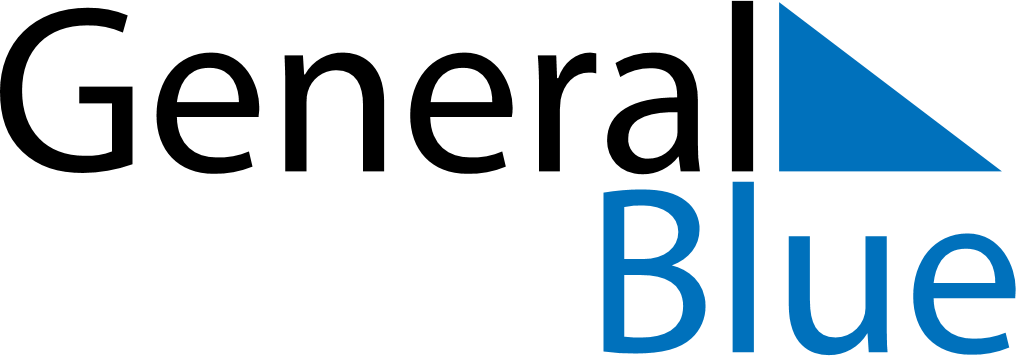 April 2023April 2023April 2023April 2023April 2023April 2023Burkina FasoBurkina FasoBurkina FasoBurkina FasoBurkina FasoBurkina FasoMondayTuesdayWednesdayThursdayFridaySaturdaySunday123456789Easter Sunday10111213141516Easter Monday17181920212223End of Ramadan (Eid al-Fitr)24252627282930NOTES